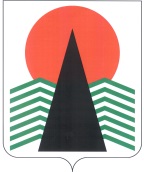 АДМИНИСТРАЦИЯ  НЕФТЕЮГАНСКОГО  РАЙОНАпостановлениег.НефтеюганскО внесении изменений в постановление администрацииНефтеюганского района от 09.04.2014 № 607-па «О комиссии по вопросам 
сохранения и развития традиционной хозяйственной деятельности коренных 
малочисленных народов Севера администрации Нефтеюганского района»В целях приведения муниципального правового акта в соответствие 
с постановлением Правительства Ханты-Мансийского автономного округа – Югры 
от 05.10.2018 № 350-п «О государственной программе Ханты-Мансийского автономного округа – Югры «Устойчивое развитие коренных малочисленных народов Севера Ханты-Мансийского автономного округа – Югры», п о с т а н о в л я ю:Внести в постановление администрации Нефтеюганского района 
от 09.04.2014 № 607-па «О комиссии по вопросам сохранения и развития традиционной хозяйственной деятельности коренных малочисленных народов Севера администрации Нефтеюганского района» следующие изменения:В констатирующей части слова «от 03.10.2013 № 398-п «О государственной программе Ханты-Мансийского автономного округа – Югры «Социально-экономическое развитие коренных малочисленных народов Севера Ханты-Мансийского автономного округа – Югры на 2018-2025 годы и на период 
до 2030 года» заменить словами «от 05.10.2018 № 350-п «О государственной программе Ханты-Мансийского автономного округа – Югры «Устойчивое развитие коренных малочисленных народов Севера Ханты-Мансийского автономного округа – Югры».В подпункте 1.1 пункта 1 приложения № 2 к постановлению слова «Социально-экономическое развитие коренных малочисленных народов Севера Ханты-Мансийского автономного округа – Югры на 2018-2025 годы и на период 
до 2030 года», утвержденной постановлением Правительства Ханты-Мансийского автономного округа – Югры от 03.10.2013 № 398-п» заменить словами «Устойчивое развитие коренных малочисленных народов Севера Ханты-Мансийского автономного округа – Югры», утвержденной постановлением Правительства Ханты-Мансийского автономного округа – Югры от 05.10.2018 № 350-п».Настоящее постановление подлежит размещению на официальном сайте органов местного самоуправления Нефтеюганского района.Контроль за выполнением постановления возложить на директора департамента строительства и жилищно-коммунального комплекса – заместителя главы Нефтеюганского района Кошакова В.С.Исполняющий обязанностиГлавы района                                                                     	С.А.Кудашкин10.01.2019№ 28-па№ 28-па